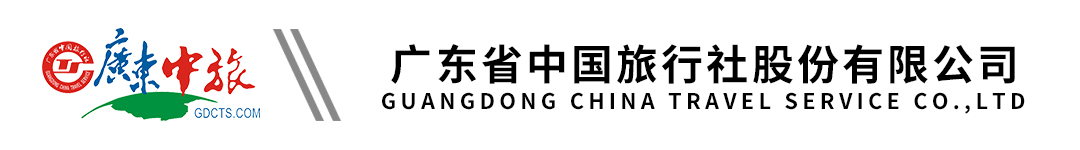 【璀璨之旅】轻奢俄罗斯双首都9天| 莫斯科|圣彼得堡|冬宫博物馆 | 库宾卡坦克博物馆 | 涅瓦河游船 | 克里姆林宫 |0自费|深圳往返行程单行程安排费用说明其他说明产品编号EU17094857038i出发地北京市-深圳市目的地俄罗斯-莫斯科-圣彼得堡行程天数9去程交通飞机返程交通飞机参考航班深圳-莫斯科CZ8371 SZXSVO 1605-2100深圳-莫斯科CZ8371 SZXSVO 1605-2100深圳-莫斯科CZ8371 SZXSVO 1605-2100深圳-莫斯科CZ8371 SZXSVO 1605-2100深圳-莫斯科CZ8371 SZXSVO 1605-2100产品亮点方便出行：仅需护照首页照片方便出行：仅需护照首页照片方便出行：仅需护照首页照片方便出行：仅需护照首页照片方便出行：仅需护照首页照片天数行程详情用餐住宿D1深圳-莫斯科早餐：X     午餐：X     晚餐：X   莫斯科当地豪华酒店D2莫斯科早餐：酒店早餐     午餐：中式午餐     晚餐：中式晚餐   莫斯科当地豪华酒店D3莫斯科-圣彼得堡（动车约4小时）早餐：酒店早餐     午餐：中式午餐     晚餐：X   圣彼得堡当地豪华酒店D4圣彼得堡早餐：酒店早餐     午餐：中式午餐     晚餐：中式晚餐   圣彼得堡当地豪华酒店D5圣彼得堡早餐：酒店早餐     午餐：中式午餐     晚餐：俄式大餐   圣彼得堡当地豪华酒店D6圣彼得堡早餐：酒店早餐     午餐：中式午餐     晚餐：中式晚餐   圣彼得堡当地豪华酒店D7圣彼得堡-莫斯科（动车约4小时）早餐：酒店早餐     午餐：中式午餐     晚餐：X   莫斯科当地豪华酒店D8莫斯科-深圳早餐：酒店早餐     午餐：中式午餐     晚餐：X   飞机上D9深圳早餐：X     午餐：X     晚餐：X   温馨的家费用包含1）机票：行程所列机票及税费(团队票不退、不改)1）机票：行程所列机票及税费(团队票不退、不改)1）机票：行程所列机票及税费(团队票不退、不改)费用不包含1.境外服务费：900 元/人（请同团费缴费时一并交齐）1.境外服务费：900 元/人（请同团费缴费时一并交齐）1.境外服务费：900 元/人（请同团费缴费时一并交齐）预订须知特别约定：以定金缴纳为准，定金 3000 元/人，未缴纳定金无法保留位置，同时尾款需于出团前 7 个工作日前支付。